      吉林中天华图教育员工离职工作交接审签表  工号：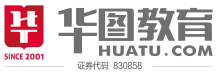 备注：1、表格基本信息部分务必全部填写，表格中各项工作交接事项均办理清楚后，方可离职。未办理完毕者，薪资不予发放，并依据公司损失情况要求赔偿；2、请将《经办工作列册》、《工作相关文件及资料》作为附件备档，由用人部门留存复印件；3、员工关系交接材料中的工作证、员工手册等物品，如有不能交回物品，每件扣款50元，均在工资中体现。姓    名二级部门二级部门岗    位入职日期离职日期离职日期离职原因手     机身份证号身份证号个人邮箱员工应按下列工作事项进行交接审签员工应按下列工作事项进行交接审签员工应按下列工作事项进行交接审签员工应按下列工作事项进行交接审签员工应按下列工作事项进行交接审签员工应按下列工作事项进行交接审签员工应按下列工作事项进行交接审签员工应按下列工作事项进行交接审签所属部门□工作相关文件和资料（电子版和纸质版）   □钥匙   □实物资产   □工装：（未收回扣款        元）□CRM及其他系统收回（CRM系统等收回事项务必由所属部门负责人签批！） □门禁、考情机信息更新  □QQ群、微信群等上述工作事项已全部完成，所属部门负责人签批（日期）：□工作相关文件和资料（电子版和纸质版）   □钥匙   □实物资产   □工装：（未收回扣款        元）□CRM及其他系统收回（CRM系统等收回事项务必由所属部门负责人签批！） □门禁、考情机信息更新  □QQ群、微信群等上述工作事项已全部完成，所属部门负责人签批（日期）：□工作相关文件和资料（电子版和纸质版）   □钥匙   □实物资产   □工装：（未收回扣款        元）□CRM及其他系统收回（CRM系统等收回事项务必由所属部门负责人签批！） □门禁、考情机信息更新  □QQ群、微信群等上述工作事项已全部完成，所属部门负责人签批（日期）：□工作相关文件和资料（电子版和纸质版）   □钥匙   □实物资产   □工装：（未收回扣款        元）□CRM及其他系统收回（CRM系统等收回事项务必由所属部门负责人签批！） □门禁、考情机信息更新  □QQ群、微信群等上述工作事项已全部完成，所属部门负责人签批（日期）：□工作相关文件和资料（电子版和纸质版）   □钥匙   □实物资产   □工装：（未收回扣款        元）□CRM及其他系统收回（CRM系统等收回事项务必由所属部门负责人签批！） □门禁、考情机信息更新  □QQ群、微信群等上述工作事项已全部完成，所属部门负责人签批（日期）：□工作相关文件和资料（电子版和纸质版）   □钥匙   □实物资产   □工装：（未收回扣款        元）□CRM及其他系统收回（CRM系统等收回事项务必由所属部门负责人签批！） □门禁、考情机信息更新  □QQ群、微信群等上述工作事项已全部完成，所属部门负责人签批（日期）：□工作相关文件和资料（电子版和纸质版）   □钥匙   □实物资产   □工装：（未收回扣款        元）□CRM及其他系统收回（CRM系统等收回事项务必由所属部门负责人签批！） □门禁、考情机信息更新  □QQ群、微信群等上述工作事项已全部完成，所属部门负责人签批（日期）：行政部门□办公用品收回                              □企业电脑及其他耗材（固定资产调拨单）  □工牌、员工手册（未收回扣款       元 ）    □其他需处理事项：上述工作事项已全部完成，行政部门经办人签批（日期）：□办公用品收回                              □企业电脑及其他耗材（固定资产调拨单）  □工牌、员工手册（未收回扣款       元 ）    □其他需处理事项：上述工作事项已全部完成，行政部门经办人签批（日期）：□办公用品收回                              □企业电脑及其他耗材（固定资产调拨单）  □工牌、员工手册（未收回扣款       元 ）    □其他需处理事项：上述工作事项已全部完成，行政部门经办人签批（日期）：□办公用品收回                              □企业电脑及其他耗材（固定资产调拨单）  □工牌、员工手册（未收回扣款       元 ）    □其他需处理事项：上述工作事项已全部完成，行政部门经办人签批（日期）：□办公用品收回                              □企业电脑及其他耗材（固定资产调拨单）  □工牌、员工手册（未收回扣款       元 ）    □其他需处理事项：上述工作事项已全部完成，行政部门经办人签批（日期）：□办公用品收回                              □企业电脑及其他耗材（固定资产调拨单）  □工牌、员工手册（未收回扣款       元 ）    □其他需处理事项：上述工作事项已全部完成，行政部门经办人签批（日期）：□办公用品收回                              □企业电脑及其他耗材（固定资产调拨单）  □工牌、员工手册（未收回扣款       元 ）    □其他需处理事项：上述工作事项已全部完成，行政部门经办人签批（日期）：财务部门集团总部/子集团：总部财务中心分子公司/新项目：由财务中心授权通驻外财务人员审批备案       年    月    日前应清算款项￥          □有 □无 财务经办人签批（日期）：       年    月    日前现金借款  ￥          □有 □无 财务经办人签批（日期）：       年    月    日前银行借款  ￥          □有 □无 财务经办人签批（日期）：□其他需处理事项：上述工作事项已全部完成，财务部门负责人签批（日期）：       年    月    日前应清算款项￥          □有 □无 财务经办人签批（日期）：       年    月    日前现金借款  ￥          □有 □无 财务经办人签批（日期）：       年    月    日前银行借款  ￥          □有 □无 财务经办人签批（日期）：□其他需处理事项：上述工作事项已全部完成，财务部门负责人签批（日期）：       年    月    日前应清算款项￥          □有 □无 财务经办人签批（日期）：       年    月    日前现金借款  ￥          □有 □无 财务经办人签批（日期）：       年    月    日前银行借款  ￥          □有 □无 财务经办人签批（日期）：□其他需处理事项：上述工作事项已全部完成，财务部门负责人签批（日期）：       年    月    日前应清算款项￥          □有 □无 财务经办人签批（日期）：       年    月    日前现金借款  ￥          □有 □无 财务经办人签批（日期）：       年    月    日前银行借款  ￥          □有 □无 财务经办人签批（日期）：□其他需处理事项：上述工作事项已全部完成，财务部门负责人签批（日期）：       年    月    日前应清算款项￥          □有 □无 财务经办人签批（日期）：       年    月    日前现金借款  ￥          □有 □无 财务经办人签批（日期）：       年    月    日前银行借款  ￥          □有 □无 财务经办人签批（日期）：□其他需处理事项：上述工作事项已全部完成，财务部门负责人签批（日期）：       年    月    日前应清算款项￥          □有 □无 财务经办人签批（日期）：       年    月    日前现金借款  ￥          □有 □无 财务经办人签批（日期）：       年    月    日前银行借款  ￥          □有 □无 财务经办人签批（日期）：□其他需处理事项：上述工作事项已全部完成，财务部门负责人签批（日期）：       年    月    日前应清算款项￥          □有 □无 财务经办人签批（日期）：       年    月    日前现金借款  ￥          □有 □无 财务经办人签批（日期）：       年    月    日前银行借款  ￥          □有 □无 财务经办人签批（日期）：□其他需处理事项：上述工作事项已全部完成，财务部门负责人签批（日期）：人力资源部门集团总部：总部人力资源中心子集团/分子公司/新项目：各人事行政部/综合管理部社保公积金结算（多退少补）社保公积金结算（多退少补）□未办理社保公积金业务  □社保公积金业务截至到      年      月；离职当月扣除社会保险保个人承担费用：                        元；离职当月扣除住房公积金个人承担费用：                        元；□未办理社保公积金业务  □社保公积金业务截至到      年      月；离职当月扣除社会保险保个人承担费用：                        元；离职当月扣除住房公积金个人承担费用：                        元；□未办理社保公积金业务  □社保公积金业务截至到      年      月；离职当月扣除社会保险保个人承担费用：                        元；离职当月扣除住房公积金个人承担费用：                        元；□未办理社保公积金业务  □社保公积金业务截至到      年      月；离职当月扣除社会保险保个人承担费用：                        元；离职当月扣除住房公积金个人承担费用：                        元；所在地区社保经办人签批人力资源部门集团总部：总部人力资源中心子集团/分子公司/新项目：各人事行政部/综合管理部考勤相关结算考勤相关结算离职当月应出勤        天；  离职当月实际出勤        天；剩余调休小时数        小时；离职当月餐补个数        个；离职当月应出勤        天；  离职当月实际出勤        天；剩余调休小时数        小时；离职当月餐补个数        个；离职当月应出勤        天；  离职当月实际出勤        天；剩余调休小时数        小时；离职当月餐补个数        个；离职当月应出勤        天；  离职当月实际出勤        天；剩余调休小时数        小时；离职当月餐补个数        个；考勤经办人签批人力资源部门集团总部：总部人力资源中心子集团/分子公司/新项目：各人事行政部/综合管理部工资相关结算工资相关结算剩余调休折算工资￥           元； 考勤扣发工资￥          元；工资项目均在        年      月       日统一发放；剩余调休折算工资￥           元； 考勤扣发工资￥          元；工资项目均在        年      月       日统一发放；剩余调休折算工资￥           元； 考勤扣发工资￥          元；工资项目均在        年      月       日统一发放；剩余调休折算工资￥           元； 考勤扣发工资￥          元；工资项目均在        年      月       日统一发放；薪资经办人签批人力资源部门集团总部：总部人力资源中心子集团/分子公司/新项目：各人事行政部/综合管理部培训费用结算培训费用结算合计培训费用￥        元；培训结束后工作月，需扣除培训费用￥          元合计培训费用￥        元；培训结束后工作月，需扣除培训费用￥          元合计培训费用￥        元；培训结束后工作月，需扣除培训费用￥          元合计培训费用￥        元；培训结束后工作月，需扣除培训费用￥          元员工关系经办人签批人力资源部门集团总部：总部人力资源中心子集团/分子公司/新项目：各人事行政部/综合管理部员工关系交接员工关系交接□离职证明开具    □EHR系统离职处理      □月报表更新□OA系统离职处理 □门禁、考情机信息更新  □QQ群更新□离职证明开具    □EHR系统离职处理      □月报表更新□OA系统离职处理 □门禁、考情机信息更新  □QQ群更新□离职证明开具    □EHR系统离职处理      □月报表更新□OA系统离职处理 □门禁、考情机信息更新  □QQ群更新□离职证明开具    □EHR系统离职处理      □月报表更新□OA系统离职处理 □门禁、考情机信息更新  □QQ群更新员工关系经办人签批人力资源部门集团总部：总部人力资源中心子集团/分子公司/新项目：各人事行政部/综合管理部上述所属部门、信息管理部门交接、行政部门交接、财务部门核算、人力资源部门交接工作事项均已全部完成。人力资源部门审核人签批：                           日期：上述所属部门、信息管理部门交接、行政部门交接、财务部门核算、人力资源部门交接工作事项均已全部完成。人力资源部门审核人签批：                           日期：上述所属部门、信息管理部门交接、行政部门交接、财务部门核算、人力资源部门交接工作事项均已全部完成。人力资源部门审核人签批：                           日期：上述所属部门、信息管理部门交接、行政部门交接、财务部门核算、人力资源部门交接工作事项均已全部完成。人力资源部门审核人签批：                           日期：上述所属部门、信息管理部门交接、行政部门交接、财务部门核算、人力资源部门交接工作事项均已全部完成。人力资源部门审核人签批：                           日期：上述所属部门、信息管理部门交接、行政部门交接、财务部门核算、人力资源部门交接工作事项均已全部完成。人力资源部门审核人签批：                           日期：上述所属部门、信息管理部门交接、行政部门交接、财务部门核算、人力资源部门交接工作事项均已全部完成。人力资源部门审核人签批：                           日期：分校校长审批意见校长意见：校长签批：                                         日期：                 校长意见：校长签批：                                         日期：                 校长意见：校长签批：                                         日期：                 校长意见：校长签批：                                         日期：                 校长意见：校长签批：                                         日期：                 校长意见：校长签批：                                         日期：                 校长意见：校长签批：                                         日期：                 离职员工本人我确认对本《离职工作交接审签表》已经认真核对，上述工作事项交接手续均已全部完成，自     年    月    日起，我与本公司解除劳动关系，没有任何劳动争议。（照抄一遍）                                            离职员工签字：                                     日期：我确认对本《离职工作交接审签表》已经认真核对，上述工作事项交接手续均已全部完成，自     年    月    日起，我与本公司解除劳动关系，没有任何劳动争议。（照抄一遍）                                            离职员工签字：                                     日期：我确认对本《离职工作交接审签表》已经认真核对，上述工作事项交接手续均已全部完成，自     年    月    日起，我与本公司解除劳动关系，没有任何劳动争议。（照抄一遍）                                            离职员工签字：                                     日期：我确认对本《离职工作交接审签表》已经认真核对，上述工作事项交接手续均已全部完成，自     年    月    日起，我与本公司解除劳动关系，没有任何劳动争议。（照抄一遍）                                            离职员工签字：                                     日期：我确认对本《离职工作交接审签表》已经认真核对，上述工作事项交接手续均已全部完成，自     年    月    日起，我与本公司解除劳动关系，没有任何劳动争议。（照抄一遍）                                            离职员工签字：                                     日期：我确认对本《离职工作交接审签表》已经认真核对，上述工作事项交接手续均已全部完成，自     年    月    日起，我与本公司解除劳动关系，没有任何劳动争议。（照抄一遍）                                            离职员工签字：                                     日期：我确认对本《离职工作交接审签表》已经认真核对，上述工作事项交接手续均已全部完成，自     年    月    日起，我与本公司解除劳动关系，没有任何劳动争议。（照抄一遍）                                            离职员工签字：                                     日期：